You may be disappointed if you fail, but you are doomed if you don’t try! – Beverly Sills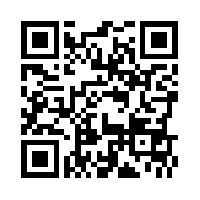 Class: Beginning Visual Art 1Instructor: Abigail Tucker GravattContact: atuckergravatt@wcpss.netWebsite: www.tuckerartists.weebly.com               All handouts, rubrics, student examples, etc. are on my website.  Room: 106	Office Hours: Thursday 2:30- 3:30 by appointmentClass Description: During this course you will be learning about and expanding your knowledge on the elements and principles of design and how to use them effectively. Through daily exercises in your sketchbook and work on projects, you will build technical skills in drawing and painting. You will work both collaboratively and individually on several projects throughout this course in 2D and 3D mediums. Materials:  				All Materials are RequiredPositive Attitude, An open mind, Determination, Courage, and Creativity 9x12 or 8.5x 11 SPIRAL BOUND sketchbook (white paper, with NO lines) at least 50 pages in lengthMany #2 pencils (wooden not mechanical), may want pencil kit• 	hand held pencil sharpener (not electric)• 	pink or white eraser and kneaded eraser• 	brush set (1; ½-1& ¼  in flat brush and a few detail brushes) for acrylic and watercolor and lidded container for paintGlue stick, mini stapler/ staples, lidded container for all materials*Other materials will be provided in class. Class materials are limited, students are encouraged to provide their own higher quality materials. *NO MATERIALS/ BOOKS MAY EVER LEAVE THE CLASSROOMIn rare cases students may check out materials with teacher, but never books.  Any materials not returned will have a fine/ per cost of material. Wish List for Art Room:• aerosol hair spray, gallon size zip lock bags, Kleenex, hand soap and lotionGrading Procedures:Your Final Grade: 	1st Quarter Average 	40%			2nd Quarter Average 	40%			Final Exam/Project 		20%Grades per Quarter:Visual Journals	15% (weekly sketchbook assignments)Class Work	25% (worksheets, research, practice, materials and assessment)	Projects		60% (artworks, midterm and final exam)Project Grades have very clear expectations in rubrics that measure several categories based on the North Carolina Standard Objectives for Visual Art at the high school level. Students are graded on their individual work and growth, and not compared to others in class. Students are expected to read and understand the objectives given to them and show mastery in their projects through practice and product. *see individual project Rubrics on my website.Visual Journal Assignments: Due Every Monday at the beginning of class. These must be completed outside of class time. Classwork: These are one day assignments, technique practices, worksheets, etc. that are completed in class time. Anything not finished during class time must be done for homework and is due the next day at the beginning of class. Sanderson Academic Recovery Process:In order to give each student the best possible learning experience, it is imperative that all parties are held accountable for success (or failure) in the classroom.  Responsibility falls on each student, their parents, and their team of teachers.  We understand that a student may struggle to master some concepts in a timely manner.  Therefore, our Academic Recovery Process is accessible to all students and offered when:     - The student is attending class on a regular basis     - The student has given sufficient first effort on assignments     - The student completes recovery in a timely mannerLate Work/ Grade Recovery (Mastery): 
Late Classwork or Visual Journals receive 80% of their earned grade. All late assignments only accepted up to one and half weeks past due date.  
Late Projects: Students have two class periods to turn in work (completed outside of class time) without receiving a penalty, after the two day grace period students will receive 80% of their earned grade. Ex. If student earned a B, they will get a C grade. 
Grade Recovery/ Mastery: If student is not satisfied with their project grade they may re-do the assignment and turn in again. Both earned grades will be averaged to make the new project grade.Classroom Procedure/Expectations:Be Prepared=	ready to work, caught up on assignmentsBe Present=		focus and work the entire periodBe Creative= 		original ideas only on assignmentsBe Respectful= 	of teacher and other peers during instruction/ work time, be gentile on classroom suppliesBe Tidy= 	organize and clean the room every day, take proper care of brushes and other class materialsBe Organized= 	manage time well and turn in all assignments on time• THERE IS NO EATING IN THE ART ROOM during class time. Hall Pass: Students are only allowed 3 emergency passes per quarter. Students must have teacher permission to leave and sign out/in on appropriate form with a pen. 5 min max per leave. Any student leaving without permission or gone longer than 5 minutes will have administration called. Visual Art Disclaimer:During this course you will be studying art history with relevance to project assignments. Some of the visuals will have partial nudity. As young adults I expect you to be mature in participation. The human body is one of the most reproduced forms in art and it is very important to study. Copyright:Some of the assignments in class you will be using other artists images as a reference. Copying ANY image that is not your own is prohibited under copyright laws. This includes using many images of others to create a new composition or changing colors of an image. Please be aware and follow the copyright laws posted in Mrs. Tucker Gravatt’s room. Best practice is to use 25% of the original. BYOD: please see Sanderson website on bring your own device policy. Use of personal digital technology during class is allowed only at teacher discretion. Use of technology in class is only for classroom instruction.NO GAMING, WATCHING VIDEOS (UNLESS DIRECTED BY TEACHER), TEXTING, SNAPCHAT, ETC. IS EVER ALLOWED. PHONE WILL BE CONFISCATED BY TEACHER IF FOUND USING FOR INNAPPROPRIATE USE. Art 1 Beginning Intended Outcome for Students: By the end of Art 1: Students should be able to: RECOGNIZE, INTERPERET, AND ANALIZE successful USE of THE ELEMENTS AND PRINCIPLES OF DESIGN in their artwork and others. 	Elements: line, shape, color, value, form, texture, spacePrinciples: balance, contrast, emphasis, movement, pattern, rhythm, unityStudents should be able to enlarge an image and properly draw it to scale.Students should know how to mix all colors to achieve desired results and how color should be used to fit a mood or style.Students should know how to draw a human face with accurate proportions. Students should know how to accurately draw forms in one point and two point perspective. Students will recognize differences in art styles throughout history and how it applies to current artwork. Students will use the following materials (mediums) and be expected to know the proper use of each: pencil, watercolor, tempera paint, chalk or oil pastel, clayStudents should know the importance of copyright laws and apply them to their artwork.